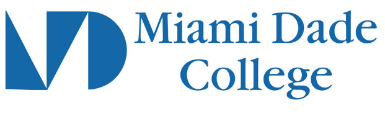 Course SyllabusCourse InformationCourse Title: College AlgebraSubject and Number: MAC 1105Course Description: This course introduces the student to the concept of functions and their graphs. The student will learn to graph linear, quadratic, rational, exponential, logarithmic, radical, power, and absolute value functions and their transformations. The student will perform operations on functions and compositions of functions, find the inverse of a function, apply the laws of logarithms to simplify expressions and solve equation, graph non-linear inequalities, and solve related applications and modeling problems. Prerequisite: MAT 1033 with a grade of “C” or better. Fulfills Gordon Rule computational requirement.Class Number: LOREM IPSUMTerm and Year: LOREM IPSUMCourse Modality: MDC ModalitiesInstructor InformationName: LOREM IPSUMDepartment and Campus: LOREM IPSUMOffice location: LOREM IPSUMOffice hours: (communicate course office hours with students)Phone number: 123-456-7890Email: LOREM IPSUMCommunication Policy: (Faculty will establish protocols for communication with students)Required Textbook, Course Materials, and TechnologyRequired course materials: (Textbook(s), library reserves, shark pack, and/or other required readings. Include ISBN Number and author(s))List optional/supplemental materials/OER: LOREM IPSUMTechnology & Technical Skill Requirements: (Technology tools or equipment students need to complete this course are included)Grading Policy & Assessment MethodsList all activities, papers, quizzes, tests, etc. including grading scale used for final grade calculation. Relationships between the final grade and the learner’s accumulated points or percentages/weights breakdown for each assessment or component of the course grade.Include policy on late submissions.For MDC Live and MDC Online courses, include policy regarding exams (e.g., ProctorU, Respondus Lockdown and Monitor, etc.)If applicable, include guidelines for extra credit.Incomplete Grades: View the college’s procedures for Incomplete GradesMiami Dade College PoliciesAttendance Policy: (Faculty include precise statements about illnesses/emergencies/ tardiness, missed assignments/make-up.)Students Rights and Responsibilities: Policies addressing academic integrity and plagiarism, code of conduct, grade appeals, religious observations, services for students with special needs, student complaints, and other.For more information, visit the Student’s Rights and Responsibilities pageAvailable Support Services & ResourcesTutoring Labs and Technology – Learning ResourcesVirtual Tutoring through Learning Resources or Smarthinking Online TutoringACCESS: A Comprehensive Center for Exceptional Student ServicesAdvisementPassword and Login Technical SupportTechnical Support for MDC Live and MDC Online CoursesSMART Plan(Faculty select from the above if applicable and include additional course/campus specific resources)Available Support Services & ResourcesPublic Safety - ServicesHurricane and Other Natural Disasters: In the event of a hurricane or other disaster, the class follows the schedule established by the College for campus-based courses. Please visit the MDC website or call the MDC Hotline (305-237-7500) for situation updates.Course DescriptionMAC1105 | College Algebra | 3 creditsThis course introduces the student to the concept of functions and their graphs. The student will learn to graph linear, quadratic, rational, exponential, logarithmic, radical, power, and absolute value functions and their transformations. The student will perform operations on functions and compositions of functions, find the inverse of a function, apply the laws of logarithms to simplify expressions and solve equation, graph non-linear inequalities, and solve related applications and modeling problems. Prerequisite: MAT 1033 with a grade of “C” or better. Fulfills Gordon Rule computational requirement.Course CompetenciesCompetency 1:The student will demonstrate knowledge of absolute value equations and inequalities by:Solving absolute value equations.Solving absolute value inequalities.Learning OutcomesCritical thinkingInformation LiteracyNumbers / DataCompetency 2:The student will demonstrate knowledge of complex numbers by:Simplifying radicals with negative radicands by using the definition of i.Simplifying powers of i.Adding, subtracting, multiplying and dividing complex numbers.Learning OutcomesCritical thinkingInformation LiteracyNumbers / DataCompetency 3:The student will demonstrate knowledge of functions, from a numerical, graphical, verbal and analytic perspective by:Distinguishing if a given relation isa function.Evaluating and using functional notation.Using the vertical line test to determine if a graph represents a function.Identifying and finding the domain and range of relations and functions.Performing operations on functions.Forming function compositions.Finding the inverse of a function.Graphing functions, including absolute value, radical and power functions with and without transformations.Graphing the inverse of a function.Analyzing and classifying the symmetry of functions.Defining, evaluating and graphing basic piecewise-defined functions.Learning OutcomesCommunicationCritical thinkingInformation LiteracyNumbers / DataSocial ResponsibilityCompetency 4:The student will demonstrate knowledge of quadratic equations and functions by:Solving quadratic equations and equations quadratic in form using any available method.Using quadratic equations and their solutions to answer modeling questions.Using the discriminant to identify the types of solutions for quadratic equations.Graphing quadratic functions and identifying the vertex, x-intercept, y-intercept and the axis of symmetry of the graph.Finding the maximum or minimum value of a quadratic function in applications.Learning OutcomesCommunicationCritical thinkingInformation LiteracyNumbers / DataSocial ResponsibilityCompetency 5:The student will demonstrate knowledge of systems of linear equations and inequalities by:Solving systems of linear equations into variables using Substitution and Addition (also known as Elimination) methods.Solving systems of linear equations in three variables.Solving systems of linear inequalities.Solving applications and modeling using systems of linear equations and inequalities.Learning OutcomesCommunicationCritical thinkingInformation LiteracyNumbers / DataSocial ResponsibilityCompetency 6:The student will demonstrate knowledge of exponential and logarithmic functions by:Graphing exponential and logarithmic functions with and without transformations.Identifying the domain and range of an exponential or logarithmic function.Applying properties of logarithms to expand and condense logarithmic expressions.Solving exponential and logarithmic equations.Applying modeling techniques to solve problems of exponential growth and decay.Learning OutcomesCommunicationCritical thinkingInformation LiteracyNumbers / DataSocial ResponsibilityCompetency 7:The student will demonstrate knowledge of polynomial and rational functions and inequalities by:Graphing polynomial functions.Graphing rational functions.Determining domain of rational functions.Solving polynomial and rational inequalities and graphing their solution set.Learning OutcomesCritical thinkingInformation LiteracyNumbers / DataCompetency 8:The student will demonstrate knowledge of equations in two variables by:Recognizing and graphing equations that represent circles.Writing the equation of the circle given the center and radius.Determining the distance between two points and midpoint coordinates.Learning OutcomesCritical thinkingInformation LiteracyNumbers / Data